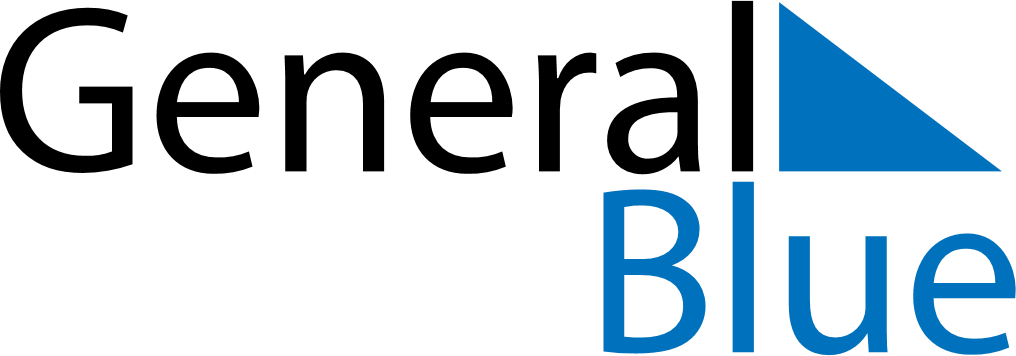 April 2022April 2022April 2022April 2022PhilippinesPhilippinesPhilippinesSundayMondayTuesdayWednesdayThursdayFridayFridaySaturday11234567889Day of Valor1011121314151516Maundy ThursdayGood FridayGood FridayEaster Saturday1718192021222223Easter Sunday2425262728292930Lapu-Lapu Day